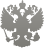 МИНИСТЕРСТВО СВЯЗИ И МАССОВЫХ КОММУНИКАЦИЙ РОССИЙСКОЙ ФЕДЕРАЦИИФЕДЕРАЛЬНАЯ СЛУЖБА ПО НАДЗОРУ В СФЕРЕ СВЯЗИ,
ИНФОРМАЦИОННЫХ ТЕХНОЛОГИЙ И МАССОВЫХ КОММУНИКАЦИЙ 
(РОСКОМНАДЗОР)Рекомендации по применениюФедерального закона от 29.12.2010 № 436-ФЗ«О защите детей от информации, причиняющей вред их здоровью и развитию»Настоящий Федеральный закон регулирует отношения, связанные с защитой детей от информации, причиняющей вред их здоровью и (или) развитию, в том числе от такой информации, содержащейся в информационной продукции.Данные рекомендации по применению средствами массовой настоящего Федерального закона подготовлены с учетом обсуждений, прошедших в Роскомнадзоре с участием представителей основных телеканалов, радиоканалов, периодических печатных изданий, сетевых изданий, операторов кабельных сетей и спутникового вещания.1. При осуществлении телевизионного вещанияЗнак информационной продукции указывается:для каждой программы, передачи, публикуемой в программах телепередач;в транслируемых программах и передачах, классифицированных как информационная продукция для детей, достигших возраста двенадцати лет;информационная продукция для детей, достигших возраста шестнадцати лет;информационная продукция, запрещенная для детей (информационная продукция, содержащая информацию, предусмотренную частью 2 статьи 5 настоящего Федерального закона);в отдельных музыкальных видеоклипах, транслируемых вне рамок маркируемых тематических блоков или не соответствующих маркировке этих блоков в сторону более высоких возрастных ограничений.Кроме того, в соответствии со ст. 27 Закона РФ «О средствах массовой информации» при каждом выходе в эфир телепрограмм они должны сопровождаться сообщением об ограничении их распространения, а также знаком информационной продукции в случаях, предусмотренных Федеральным законом от 29 декабря 2010 года N 436-ФЗ «О защите детей от информации, причиняющей вред их здоровью и развитию».Знак информационной продукции демонстрируется в углу кадра и представляет собой:применительно к категории информационной продукции для детей, достигших возраста шести лет, — цифру «6» со знаком «плюс»;применительно к категории информационной продукции для детей, достигших возраста двенадцати лет, — цифру «12» со знаком «плюс»;применительно к категории информационной продукции для детей, достигших возраста шестнадцати лет, — цифру «16» со знаком «плюс»;применительно к категории информационной продукции, запрещенной для детей, — цифру «18» со знаком «плюс».Размер знака информационной продукции должен быть не менее размера логотипа телеканала.Знак информационной продукции демонстрируется в начале трансляции каждой новой телепрограммы, телепередачи, а также при каждом возобновлении их трансляции (после прерывания рекламой и (или) иной информацией).Продолжительность демонстрации знака информационной продукции в начале трансляции телепрограммы, телепередачи, а также при каждом возобновлении их трансляции (после прерывания рекламой и (или) иной информацией) должна составлять не менее 8 секунд.При демонстрации знака информационной продукции при телевещании такой знак не может накладываться на логотип телеканала, телепрограммы, телепередачи или иные знаки, маркировки, размещённые на информационной продукции, распространяемой посредством телевещания, а также накладываться на субтитры, надписи разъясняющего характера.Знак информационной продукции, обозначающий её категорию,в публикуемых программах телепередач должен соответствовать знаку информационной продукции, размещённому вещателем при телевещании.Без знака информационной продукции могут транслироваться:телепрограммы, телепередачи, транслируемые в эфире без предварительной записи;информационная продукция, имеющая значительную историческую, художественную или иную культурную ценность для общества.Не подлежит распространению посредством телевещания с 7 часов до 21 часа по местному времени информационная продукция, предусмотренная пунктами 4 и 5 статьи 10 Федерального закона № 436-ФЗ, а именно, содержащая оправданные ее жанром и (или) сюжетом:отдельные бранные слова и (или) выражения, не относящиеся к нецензурной брани;не эксплуатирующие интереса к сексу и не носящие оскорбительного характера изображение или описание половых отношений между мужчиной и женщиной, за исключением изображения или описания действий сексуального характераИсключение составляют телепрограммы, доступ к просмотру которых осуществляется исключительно на платной основе с применением декодирующих технических устройств и демонстрацией соответствующего знака информационной продукции.Информационная продукция, отнесенная производителем к информационной продукции для детей, достигших возраста шестнадцати лет, в которой не содержится информации, предусмотренной пунктами 4 и 5 статьи 10 Федерального закона № 436-ФЗ, и обозначенная знаком информационной продукции 16+ может распространяться без применения декодирующих технических устройств и вышеозначенных ограничений по времени ее распространения.Не подлежит распространению посредством телевещания с 4 часов до 23 часов по местному времени информационная продукция, содержащая информацию:побуждающую детей к совершению действий, представляющих угрозу их жизни и (или) здоровью, в том числе к причинению вреда своему здоровью, самоубийству;способную вызвать у детей желание употребить наркотические средства, психотропные и (или) одурманивающие вещества, табачные изделия, алкогольную и спиртосодержащую продукцию, пиво и напитки, изготавливаемые на его основе, принять участие в азартных играх, заниматься проституцией, бродяжничеством или попрошайничеством;обосновывающую или оправдывающую допустимость насилия и (или) жестокости либо побуждающую осуществлять насильственные действия по отношению к людям или животным, за исключением случаев, предусмотренных настоящим Федеральным законом;отрицающую семейные ценности и формирующая неуважение к родителям и (или) другим членам семьи;оправдывающую противоправное поведение.Исключение составляют телепрограммы, доступ к просмотру которых осуществляется исключительно с применением декодирующих технических устройств и демонстрацией знака информационной продукции.Информационная продукция, отнесенная производителем к информационной продукции, запрещенной для детей и обозначенная знаком информационной продукции 18+, не может распространяться без применения декодирующих устройств с 4 часов до 23 часов по местному времени.При размещении анонсов или сообщений о распространении посредством телевещания информационной продукции, запрещенной для детей, не допускается использование фрагментов указанной информационной продукции, содержащей информацию, причиняющую вред здоровью и (или) развитию детей.Анонсы телепрограмм, телепередач, содержащих информацию, причиняющую вред здоровью и (или) развитию детей должны сопровождать сообщением об этом посредством размещения в них соответствующего знака информационной продукции.2. При осуществлении радиовещанияЗнак информационной продукции указывается:в публикуемых программах радиопередач для конкретной радиопередачи, должен соответствовать возрастной категории, указываемой в звуковом текстовом предупреждении к данной радиопередаче.Сопровождение сообщением об ограничении распространения среди детей посредством радиовещания информационной продукции, осуществляется вещателем не реже четырех раз в сутки при непрерывном вещании вместе с иными выходными данными или при каждом выходе в эфир радиопрограммы, также с иными выходными данными.Основанием для сопровождения радиопередачи сообщением об ограничении распространения среди детей посредством радиовещания информационной продукции, содержащей негативную информацию, являются сведения, полученные в результате классификации информационной продукции, осуществлённой вещателем, либо указанные производителем в сопроводительных документах на информационную продукцию.Сообщение об ограничении распространения среди детей посредством радиовещания информационной продукции, содержащей негативную информацию, содержит в себе звуковое текстовое предупреждение:применительно к категории информационной продукции для детей, достигших возраста шести лет, — «для детей старше шести лет»;применительно к категории информационной продукции для детей, достигших возраста двенадцати лет, — «для детей старше двенадцати лет»;применительно к категории информационной продукции для детей, достигших возраста шестнадцати лет, — «для детей старше шестнадцати лет»;применительно к категории информационной продукции, запрещенной для детей, — «запрещено для детей».При сопровождении сообщением об ограничении распространения среди детей посредством радиовещания информационной продукции, содержащей негативную информацию, такое сообщение не может накладываться на звуковые сообщения, препятствующие восприятию текстового предупреждения.Без знака информационной продукции могут транслироваться:радиопрограммы, радиопередачи, транслируемые в эфире без предварительной записи;информационная продукция, имеющая значительную историческую, художественную или иную культурную ценность для общества.Не подлежит распространению посредством радиовещания с 7 часов до 21 часа по местному времени Информационная продукция, предусмотренная пунктами 4 и 5 статьи 10 Федерального закона № 436-ФЗ, а именно:содержащая оправданные ее жанром и (или) сюжетом:отдельные бранные слова и (или) выражения, не относящиеся к нецензурной брани;не эксплуатирующие интереса к сексу и не носящие оскорбительного характера описание половых отношений между мужчиной и женщиной, за исключением описания действий сексуального характера.Исключение составляют радиопрограммы, доступ к просмотру которых осуществляется исключительно на платной основе с применением декодирующих технических устройств и демонстрацией соответствующего знака информационной продукции.Информационная продукция, отнесенная производителем к информационной продукции для детей, достигших возраста шестнадцати лет, в которой не содержится информации, предусмотренной пунктами 4 и 5 статьи 10 Федерального закона № 436-ФЗ, и обозначенная текстовым предупреждением в виде словосочетания «для детей старше 16 лет» может распространяться без применения декодирующих технических устройств и вышеозначенных ограничений по времени ее распространения.Не подлежит распространению посредством радиовещания с 4 часов до 23 часов по местному времени информационная продукция, содержащая информацию:побуждающую детей к совершению действий, представляющих угрозу их жизни и (или) здоровью, в том числе к причинению вреда своему здоровью, самоубийству;способную вызвать у детей желание употребить наркотические средства, психотропные и (или) одурманивающие вещества, табачные изделия, алкогольную и спиртосодержащую продукцию, пиво и напитки, изготавливаемые на его основе, принять участие в азартных играх, заниматься проституцией, бродяжничеством или попрошайничеством;обосновывающую или оправдывающую допустимость насилия и (или) жестокости либо побуждающую осуществлять насильственные действия по отношению к людям или животным, за исключением случаев, предусмотренных настоящим Федеральным законом;отрицающую семейные ценности и формирующая неуважение к родителям и (или) другим членам семьи;оправдывающую противоправное поведение.Исключение составляют радиопрограммы, доступ к которым осуществляется исключительно с применением декодирующих технических устройств и демонстрацией знака информационной продукции.Информационная продукция, отнесенная производителем к информационной продукции, запрещенной для детей и обозначенная текстовым предупреждением в виде словосочетания «запрещено для детей», не может распространяться без применения декодирующих устройств с 4 часов до 23 часов по местному времени.При размещении анонсов или сообщений о распространении посредством радиовещания информационной продукции, запрещенной для детей, не допускается использование фрагментов указанной информационной продукции, содержащей информацию, причиняющую вред здоровью и (или) развитию детей.Анонсы радиопрограмм, радиопередач, содержащих информацию, причиняющую вред здоровью и (или) развитию детей должны сопровождать сообщением об этом посредством размещения в них соответствующего знака информационной продукции.3. При производстве и распространении периодических печатных изданийЗнак информационной продукции указывается:на первой полосе периодического печатного издания и должен соответствовать самой старшей возрастной категорию информационной продукции, распространяемой в данном выпуске периодического печатного издания.В соответствии со ст. 27 Закона РФ «О средствах массовой информации» каждый выпуск периодического печатного издания должен содержать знак информационной продукции в случаях, предусмотренных Федеральным законом от 29 декабря 2010 года N 436-ФЗ «О защите детей от информации, причиняющей вред их здоровью и развитию».Обозначение категории информационной продукции знаком информационной продукции и (или) текстовым предупреждением об ограничении распространения информационной продукции среди детей осуществляется с соблюдением требований настоящего Федерального закона ее производителем и (или) распространителем следующим образом:применительно к категории информационной продукции для детей, не достигших возраста шести лет, - в виде цифры «0» и знака «плюс»;применительно к категории информационной продукции для детей, достигших возраста шести лет, - в виде цифры «6» и знака «плюс» и (или) текстового предупреждения в виде словосочетания «для детей старше шести лет»;применительно к категории информационной продукции для детей, достигших возраста двенадцати лет, - в виде цифры «12» и знака «плюс» и (или) текстового предупреждения в виде словосочетания «для детей старше 12 лет»;применительно к категории информационной продукции для детей, достигших возраста шестнадцати лет, - в виде цифры «16» и знака «плюс» и (или) текстового предупреждения в виде словосочетания «для детей старше 16 лет»;применительно к категории информационной продукции, запрещенной для детей, - в виде цифры «18» и знака «плюс» и (или) текстового предупреждения в виде словосочетания «запрещено для детей».Знак информационной продукции по размеру не должен быть меньше логотипа издания или шрифтов, используемых на полосе, при этом шрифт знака информационной защиты по начертанию, цвету должен отличаться от основного шрифта и цветных подложек, используемых на первой полосе периодического печатного издания.Выпуск и распространение периодических печатных изданий, специализирующихся на распространении информации общественно-политического или производственно-практического характера, допускается без размещения знака информационной продукции.4. При производстве и распространении сетевых изданийЗнак информационной продукции указывается:на главной странице сетевого издания и должен соответствовать самой старшей возрастной категорию информационной продукции, распространяемой в данном выпуске.Обозначение категории информационной продукции знаком информационной продукции и (или) текстовым предупреждением об ограничении распространения информационной продукции среди детей осуществляется с соблюдением требований настоящего Федерального закона ее производителем и (или) распространителем следующим образом:применительно к категории информационной продукции для детей, не достигших возраста шести лет, - в виде цифры «0» и знака «плюс»;применительно к категории информационной продукции для детей, достигших возраста шести лет, - в виде цифры «6» и знака «плюс» и (или) текстового предупреждения в виде словосочетания «для детей старше шести лет»;применительно к категории информационной продукции для детей, достигших возраста двенадцати лет, - в виде цифры «12» и знака «плюс» и (или) текстового предупреждения в виде словосочетания «для детей старше 12 лет»;применительно к категории информационной продукции для детей, достигших возраста шестнадцати лет, - в виде цифры «16» и знака «плюс» и (или) текстового предупреждения в виде словосочетания «для детей старше 16 лет»;применительно к категории информационной продукции, запрещенной для детей, - в виде цифры «18» и знака «плюс» и (или) текстового предупреждения в виде словосочетания «запрещено для детей».Знак информационной продукции должен располагаться в верхней части главной страницы, по размеру должен быть не меньше 75% от заголовка второго уровня или не меньше размеров шрифта основного текста с применением полужирного начертания, или не меньше 20% от основной информационной колонки. По цвету знак информационной продукции должен соответствовать или быть контрастным цвету заголовка издания.Новостная лента знаком информационной продукции не маркируется.Не маркируются комментарии и (или) сообщения, размещаемые по своему усмотрению читателями сетевого издания на сайте такого издания.К зарегистрированным до 10 ноября 2011 года (до вступления в силу Федерального закона от 14 июля 2011 № 142-ФЗ) электронным периодическим изданиям, распространяемым в информационно-коммуникационной сети Интернет, применяются те же правила, что и к сетевым изданиям.5. При производстве электронных периодических изданий,распространяемых на электронных носителяхЗнак информационной продукции указывается:на обложке/футляре носителя и на самом носителе.В остальном применяются те же правила, что и при производстве и распространении периодических печатных изданий.При производстве и распространении продукции информационных агентствКлассификация информационной продукции информационного агентства распространяемой по подписке должна до начала ее оборота на территории Российской Федерации осуществляется ее производителем и (или) распространителем самостоятельно.При распространении продукции информационного агентства в открытом доступе в информационно-телекоммуникационной сети Интернет применяются правила установленные для сетевых изданий.